Non Conformance ReportNon Conformance / Observation details: :{a}.___________________________________________________________________________________________________________________________________________________{b} 	________________________________________________________________________________________________________________________________________________{c}       ______________________________________________________________________________________________________________________________________________________Signature with date:  _______________	 	Auditor’s Signature______________Name of the auditee:__________________	Name of Auditor:_________________Date: _________________				Date:_______________________________________________________________________________________________________ Proposed corrective /preventive action: ____________________________________________________________________________________________________________________________________________________________________________________________Responsibility :  __________________	Audi tee:__________________________									Continue on page 2/-Continue from pre page 1.Non conformance closed out : __________________________________________________{b} _______________________________________________________________________{c}  __________________________________________________________________________________________________________________________________________________Satisfactory/Verified: ________________                           ____________________ 				Date :  _____________					Signature																			           Name:________________																				Designation: 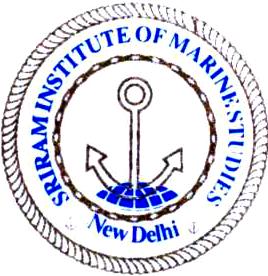         Sriram Institute of Marine Studies Approved by the DG Shipping, Ministry of Shipping, Govt. of India. Affiliated to Indian Maritime University Chennai, Certified ISO 9001:2015 By Indian Register of Shipping {IRS} MTI Unique id : 101005